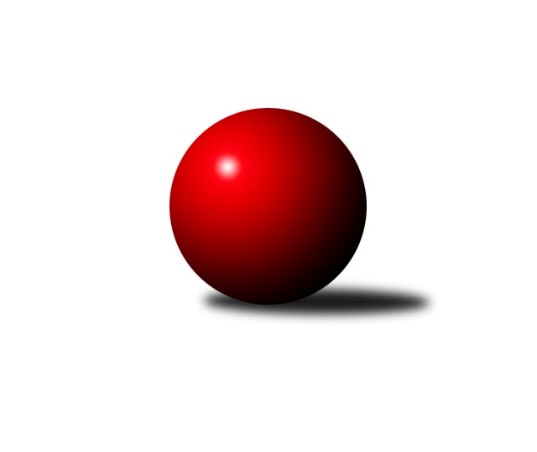 Č.14Ročník 2015/2016	23.1.2016Nejlepšího výkonu v tomto kole: 3604 dosáhlo družstvo: KK Slovan Rosice2. KLM B 2015/2016Výsledky 14. kolaSouhrnný přehled výsledků:TJ Opava˝A˝	- TJ Třebíč	2:6	3381:3392	10.5:13.5	23.1.TJ Horní Benešov ˝A˝	- KK Zábřeh	3:5	3264:3340	11.0:13.0	23.1.TJ Sokol Vracov	- TJ Centropen Dačice	2:6	3209:3272	10.0:14.0	23.1.KK Blansko 	- KK Moravská Slávia Brno ˝B˝	3:5	3378:3383	12.0:12.0	23.1.TJ Rostex Vyškov ˝A˝	- TJ Sokol Husovice	6:2	3287:3140	14.0:10.0	23.1.TJ Lokomotiva Česká Třebová	- KK Slovan Rosice	4:4	3459:3604	12.0:12.0	23.1.Tabulka družstev:	1.	TJ Třebíč	14	13	1	0	88.0 : 24.0 	211.5 : 124.5 	 3438	27	2.	KK Slovan Rosice	14	8	4	2	68.0 : 44.0 	180.5 : 155.5 	 3374	20	3.	TJ Centropen Dačice	14	7	4	3	66.0 : 46.0 	179.5 : 156.5 	 3326	18	4.	TJ Lokomotiva Česká Třebová	14	8	2	4	66.0 : 46.0 	177.5 : 158.5 	 3420	18	5.	TJ Rostex Vyškov ˝A˝	14	7	1	6	58.0 : 54.0 	179.5 : 156.5 	 3338	15	6.	TJ Sokol Husovice	14	7	0	7	59.0 : 53.0 	175.5 : 160.5 	 3308	14	7.	KK Blansko	14	5	3	6	57.0 : 55.0 	162.0 : 174.0 	 3273	13	8.	TJ Sokol Vracov	14	6	0	8	53.0 : 59.0 	162.0 : 174.0 	 3309	12	9.	TJ Opava˝A˝	14	6	0	8	47.5 : 64.5 	164.0 : 172.0 	 3322	12	10.	KK Zábřeh	14	4	1	9	47.5 : 64.5 	162.5 : 173.5 	 3311	9	11.	TJ Horní Benešov ˝A˝	14	3	0	11	42.0 : 70.0 	146.0 : 190.0 	 3225	6	12.	KK Moravská Slávia Brno ˝B˝	14	2	0	12	20.0 : 92.0 	115.5 : 220.5 	 3212	4Podrobné výsledky kola:	 TJ Opava˝A˝	3381	2:6	3392	TJ Třebíč	Michal Blažek	142 	 126 	 149 	126	543 	 1:3 	 575 	 154	139 	 134	148	Petr Dobeš ml.	Martin Marek	158 	 145 	 142 	144	589 	 3:1 	 543 	 143	120 	 143	137	Martin Myška	Milan Vaněk	129 	 153 	 132 	138	552 	 1.5:2.5 	 563 	 138	145 	 142	138	Jan Dobeš	Milan Jahn	124 	 130 	 138 	131	523 	 0:4 	 579 	 142	134 	 153	150	Robert Pevný	Petr Hendrych	133 	 159 	 156 	152	600 	 4:0 	 536 	 124	149 	 129	134	Václav Rypel	Petr Bracek	122 	 158 	 137 	157	574 	 1:3 	 596 	 162	162 	 143	129	Kamil Nestrojilrozhodčí: Nejlepší výkon utkání: 600 - Petr Hendrych	 TJ Horní Benešov ˝A˝	3264	3:5	3340	KK Zábřeh	Miroslav Petřek ml.	144 	 136 	 146 	135	561 	 3:1 	 546 	 139	127 	 142	138	Lukáš Horňák	Karel Chlevišťan	122 	 137 	 123 	123	505 	 0:4 	 603 	 156	156 	 146	145	Martin Sitta	Vladislav Pečinka	149 	 130 	 140 	142	561 	 3:1 	 527 	 131	140 	 134	122	Jiří Flídr	Vlastimil Skopalík	143 	 147 	 126 	123	539 	 1:3 	 535 	 147	120 	 130	138	Václav Švub	Zdeněk Černý	136 	 159 	 121 	127	543 	 2:2 	 579 	 128	150 	 161	140	Josef Sitta	Kamil Kubeša	130 	 128 	 138 	159	555 	 2:2 	 550 	 124	134 	 141	151	Zdeněk Švubrozhodčí: Nejlepší výkon utkání: 603 - Martin Sitta	 TJ Sokol Vracov	3209	2:6	3272	TJ Centropen Dačice	Pavel Polanský st. ml.	129 	 135 	 134 	137	535 	 1:3 	 579 	 133	163 	 148	135	Mojmír Holec	Tomáš Kordula	137 	 131 	 118 	123	509 	 1:3 	 537 	 127	132 	 143	135	Josef Brtník	Filip Kordula	141 	 145 	 132 	127	545 	 2:2 	 535 	 145	138 	 120	132	Karel Novák	Petr Polanský	149 	 124 	 133 	133	539 	 1:3 	 562 	 145	136 	 135	146	Tomáš Bártů	Antonín Svozil ml.	121 	 138 	 128 	139	526 	 2:2 	 561 	 153	135 	 135	138	Jiří Malínek	Jan Tužil	140 	 115 	 151 	149	555 	 3:1 	 498 	 133	136 	 115	114	Milan Kabelkarozhodčí: Nejlepší výkon utkání: 579 - Mojmír Holec	 KK Blansko 	3378	3:5	3383	KK Moravská Slávia Brno ˝B˝	Jakub Flek	161 	 146 	 127 	143	577 	 1.5:2.5 	 601 	 153	146 	 142	160	Milan Klika	Lukáš Hlavinka	136 	 134 	 147 	153	570 	 3:1 	 538 	 127	138 	 140	133	Radek Šenkýř	Roman Porubský	133 	 155 	 133 	151	572 	 2.5:1.5 	 537 	 133	140 	 138	126	Peter Zaťko	Petr Havíř	120 	 126 	 147 	136	529 	 0:4 	 621 	 138	164 	 157	162	Karel Ustohal	Martin Procházka	115 	 161 	 140 	135	551 	 2:2 	 554 	 139	129 	 158	128	František Kellner	Roman Flek	124 	 152 	 152 	151	579 	 3:1 	 532 	 133	142 	 120	137	Ondřej Olšák *1rozhodčí: střídání: *1 od 91. hodu Radim HostinskýNejlepší výkon utkání: 621 - Karel Ustohal	 TJ Rostex Vyškov ˝A˝	3287	6:2	3140	TJ Sokol Husovice	Jan Večerka	137 	 140 	 121 	131	529 	 1:3 	 539 	 140	128 	 128	143	Pavel Košťál	Petr Pevný	152 	 139 	 122 	144	557 	 3:1 	 506 	 133	121 	 104	148	Miroslav Vejtasa	Jiří Trávníček	139 	 131 	 132 	145	547 	 4:0 	 484 	 123	120 	 119	122	Jakub Hnát	Tomáš Vejmola	140 	 120 	 123 	129	512 	 1:3 	 541 	 126	136 	 149	130	Jiří Radil	Tomáš Procházka	133 	 150 	 130 	148	561 	 2:2 	 530 	 135	121 	 139	135	Tomaš Žižlavský	Kamil Bednář	152 	 131 	 149 	149	581 	 3:1 	 540 	 133	136 	 127	144	David Plšekrozhodčí: Nejlepší výkon utkání: 581 - Kamil Bednář	 TJ Lokomotiva Česká Třebová	3459	4:4	3604	KK Slovan Rosice	Václav Kolář	150 	 173 	 166 	158	647 	 3:1 	 576 	 156	124 	 140	156	Adam Palko	Jiří Kmoníček	140 	 150 	 149 	143	582 	 2:2 	 619 	 180	133 	 165	141	Jiří Zemek	Martin Podzimek	153 	 141 	 143 	170	607 	 2:2 	 599 	 157	147 	 139	156	Jiří Axman st.	Jiří Hetych ml.	54 	 144 	 151 	157	597 	 3:1 	 545 	 144	133 	 138	130	Ivo Fabík	Pavel Jiroušek	147 	 165 	 157 	150	619 	 2:2 	 618 	 151	159 	 136	172	Michal Hrdlička	Petr Holanec *1	128 	 132 	 105 	133	498 	 0:4 	 647 	 158	168 	 167	154	Dalibor Matyášrozhodčí: střídání: *1 od 85. hodu Jan KmoníčekNejlepšího výkonu v tomto utkání: 647 kuželek dosáhli: Václav Kolář, Dalibor MatyášPořadí jednotlivců:	jméno hráče	družstvo	celkem	plné	dorážka	chyby	poměr kuž.	Maximum	1.	Kamil Nestrojil 	TJ Třebíč	599.14	381.3	217.9	1.8	8/8	(637)	2.	Robert Pevný 	TJ Třebíč	596.93	379.0	217.9	0.7	8/8	(684)	3.	Pavel Jiroušek 	TJ Lokomotiva Česká Třebová	587.96	387.5	200.5	2.2	8/8	(668)	4.	Jiří Zemek 	KK Slovan Rosice	587.89	384.9	203.0	1.6	8/8	(641)	5.	Martin Sitta 	KK Zábřeh	587.67	379.5	208.2	1.7	7/8	(632)	6.	Václav Kolář 	TJ Lokomotiva Česká Třebová	583.11	378.6	204.5	2.9	8/8	(664)	7.	Dalibor Matyáš 	KK Slovan Rosice	582.52	378.5	204.0	2.2	8/8	(647)	8.	Jiří Hetych  ml.	TJ Lokomotiva Česká Třebová	579.18	379.0	198.0	2.5	8/8	(623)	9.	Mojmír Holec 	TJ Centropen Dačice	578.73	373.2	205.5	1.2	7/8	(610)	10.	Petr Hendrych 	TJ Opava˝A˝	577.25	373.4	203.9	1.7	8/8	(623)	11.	Jan Machálek ml.  ml.	TJ Sokol Husovice	577.06	377.1	199.9	2.4	6/8	(609)	12.	Petr Dobeš  ml.	TJ Třebíč	576.86	371.8	205.1	2.0	8/8	(636)	13.	Pavel Polanský st.  ml.	TJ Sokol Vracov	576.57	377.8	198.8	1.7	7/8	(626)	14.	Jiří Trávníček 	TJ Rostex Vyškov ˝A˝	574.43	375.2	199.2	2.9	8/8	(635)	15.	Tomáš Procházka 	TJ Rostex Vyškov ˝A˝	572.57	375.4	197.1	4.1	7/8	(627)	16.	Petr Pevný 	TJ Rostex Vyškov ˝A˝	570.93	374.7	196.2	2.0	8/8	(611)	17.	Martin Procházka 	KK Blansko 	569.04	375.0	194.0	2.4	8/8	(640)	18.	Tomaš Žižlavský 	TJ Sokol Husovice	568.16	370.5	197.6	2.4	8/8	(620)	19.	Jiří Mikoláš 	TJ Třebíč	568.05	376.0	192.0	1.9	6/8	(615)	20.	Petr Holanec 	TJ Lokomotiva Česká Třebová	566.89	375.5	191.4	2.7	7/8	(621)	21.	František Svoboda 	TJ Sokol Vracov	566.83	373.8	193.0	2.0	8/8	(608)	22.	Josef Sitta 	KK Zábřeh	566.57	372.2	194.4	1.9	8/8	(616)	23.	Michal Hrdlička 	KK Slovan Rosice	565.63	378.3	187.3	4.2	7/8	(618)	24.	Martin Podzimek 	TJ Lokomotiva Česká Třebová	565.45	366.7	198.7	2.6	7/8	(668)	25.	Karel Ustohal 	KK Moravská Slávia Brno ˝B˝	563.75	372.0	191.7	2.4	7/8	(621)	26.	Miroslav Petřek  ml.	TJ Horní Benešov ˝A˝	563.71	369.2	194.5	2.6	8/8	(588)	27.	Luděk Rychlovský 	TJ Rostex Vyškov ˝A˝	560.40	370.1	190.3	2.5	8/8	(583)	28.	Milan Vaněk 	TJ Opava˝A˝	558.65	375.0	183.6	3.6	8/8	(598)	29.	Václav Rypel 	TJ Třebíč	557.50	366.1	191.4	3.2	6/8	(599)	30.	Pavel Košťál 	TJ Sokol Husovice	556.06	370.6	185.4	3.7	8/8	(588)	31.	Jiří Malínek 	TJ Centropen Dačice	555.71	375.2	180.5	4.6	8/8	(577)	32.	Tomáš Bártů 	TJ Centropen Dačice	555.06	368.2	186.8	3.2	8/8	(573)	33.	David Plšek 	TJ Sokol Husovice	554.38	372.6	181.8	3.5	8/8	(590)	34.	Marek Hynar 	TJ Opava˝A˝	554.02	373.6	180.4	5.4	8/8	(610)	35.	Ivo Fabík 	KK Slovan Rosice	553.94	364.5	189.4	2.3	7/8	(608)	36.	Jan Tužil 	TJ Sokol Vracov	553.58	362.5	191.1	2.9	6/8	(618)	37.	Kamil Bednář 	TJ Rostex Vyškov ˝A˝	552.20	369.5	182.7	5.7	8/8	(590)	38.	Jan Dobeš 	TJ Třebíč	550.52	363.2	187.3	2.9	7/8	(622)	39.	Pavel Kabelka 	TJ Centropen Dačice	550.43	365.4	185.0	3.2	7/8	(589)	40.	Josef Brtník 	TJ Centropen Dačice	550.33	365.6	184.7	3.6	6/8	(580)	41.	Petr Bracek 	TJ Opava˝A˝	548.93	355.7	193.2	3.5	8/8	(626)	42.	Jakub Flek 	KK Blansko 	548.45	374.1	174.3	5.7	8/8	(618)	43.	Zdeněk Švub 	KK Zábřeh	548.04	361.7	186.3	3.3	8/8	(601)	44.	Jiří Flídr 	KK Zábřeh	547.33	368.1	179.3	3.4	8/8	(586)	45.	Jiří Kmoníček 	TJ Lokomotiva Česká Třebová	547.11	366.9	180.2	4.1	7/8	(615)	46.	Antonín Svozil  ml.	TJ Sokol Vracov	546.40	367.6	178.8	4.0	8/8	(592)	47.	Michal Blažek 	TJ Opava˝A˝	545.69	370.9	174.8	5.8	6/8	(596)	48.	Miroslav Vejtasa 	TJ Sokol Husovice	545.48	364.8	180.7	2.7	8/8	(622)	49.	Tomáš Kordula 	TJ Sokol Vracov	544.75	374.2	170.6	5.0	6/8	(618)	50.	Lukáš Hlavinka 	KK Blansko 	544.67	361.3	183.4	3.6	7/8	(616)	51.	Karel Chlevišťan 	TJ Horní Benešov ˝A˝	544.48	365.5	179.0	4.6	8/8	(587)	52.	Kamil Kubeša 	TJ Horní Benešov ˝A˝	543.98	367.9	176.1	3.8	8/8	(574)	53.	Adam Palko 	KK Slovan Rosice	543.94	363.0	180.9	4.9	8/8	(598)	54.	Milan Kabelka 	TJ Centropen Dačice	543.33	365.1	178.3	3.3	7/8	(605)	55.	Roman Flek 	KK Blansko 	542.16	363.1	179.0	4.0	8/8	(591)	56.	Peter Zaťko 	KK Moravská Slávia Brno ˝B˝	539.21	358.8	180.4	4.1	8/8	(592)	57.	Pavel Palian 	KK Moravská Slávia Brno ˝B˝	536.88	353.1	183.8	3.4	6/8	(557)	58.	Václav Švub 	KK Zábřeh	535.40	362.8	172.6	4.6	8/8	(582)	59.	Martin Honc 	KK Blansko 	534.83	363.7	171.1	5.2	7/8	(582)	60.	František Kellner 	KK Moravská Slávia Brno ˝B˝	530.90	356.3	174.6	5.8	7/8	(554)	61.	Petr Havíř 	KK Blansko 	530.08	363.4	166.7	4.8	8/8	(585)	62.	Radek Šenkýř 	KK Moravská Slávia Brno ˝B˝	529.06	363.8	165.3	6.7	7/8	(551)	63.	Petr Polanský 	TJ Sokol Vracov	527.56	358.8	168.7	4.6	6/8	(583)	64.	Petr Rak 	TJ Horní Benešov ˝A˝	526.27	352.6	173.7	6.9	6/8	(589)	65.	Vlastimil Skopalík 	TJ Horní Benešov ˝A˝	523.29	358.4	164.8	5.7	7/8	(551)		Martin Kovář 	TJ Lokomotiva Česká Třebová	598.00	381.0	217.0	0.0	1/8	(598)		Roman Porubský 	KK Blansko 	585.00	370.5	214.5	1.5	2/8	(598)		Rudolf Stejskal 	TJ Lokomotiva Česká Třebová	584.50	382.0	202.5	2.0	2/8	(623)		Milan Klika 	KK Moravská Slávia Brno ˝B˝	579.00	373.0	206.0	2.5	2/8	(601)		Petr Kozák 	TJ Horní Benešov ˝A˝	577.50	377.5	200.0	3.0	2/8	(598)		Josef Gajdošík 	TJ Lokomotiva Česká Třebová	567.75	388.0	179.8	6.0	2/8	(587)		Jiří Axman  st.	KK Slovan Rosice	563.50	375.0	188.5	3.6	5/8	(599)		Vladislav Pečinka 	TJ Horní Benešov ˝A˝	561.00	396.0	165.0	7.0	1/8	(561)		Jaroslav Sedlář 	KK Moravská Slávia Brno ˝B˝	560.00	352.0	208.0	1.0	1/8	(560)		Filip Kordula 	TJ Sokol Vracov	559.00	371.6	187.4	5.3	5/8	(597)		Marek Ollinger 	KK Zábřeh	557.25	374.3	183.0	3.5	4/8	(601)		Zdeněk Pospíchal 	TJ Centropen Dačice	554.67	360.0	194.7	2.2	3/8	(576)		Martin Marek 	TJ Opava˝A˝	554.31	362.4	191.9	2.9	4/8	(589)		Miroslav Ptáček 	KK Slovan Rosice	552.33	358.0	194.3	5.0	3/8	(560)		Ivo Hostinský 	KK Moravská Slávia Brno ˝B˝	547.75	354.5	193.3	3.5	2/8	(585)		Mojmír Novotný 	TJ Třebíč	546.00	355.0	191.0	3.0	1/8	(546)		Jan Večerka 	TJ Rostex Vyškov ˝A˝	545.42	358.4	187.0	4.7	4/8	(572)		Jan Kmoníček 	TJ Lokomotiva Česká Třebová	544.50	376.5	168.0	5.5	2/8	(577)		Martin Myška 	TJ Třebíč	544.00	364.0	180.0	4.3	4/8	(581)		Přemysl Žáček 	TJ Opava˝A˝	543.00	375.0	168.0	5.0	1/8	(543)		Ladislav Musil 	KK Blansko 	543.00	375.0	168.0	7.0	2/8	(568)		Petr Žahourek 	TJ Centropen Dačice	538.00	360.5	177.5	3.5	2/8	(542)		Karel Novák 	TJ Centropen Dačice	535.00	358.0	177.0	3.0	1/8	(535)		Tomáš Sasín 	TJ Sokol Vracov	534.00	362.0	172.0	4.0	1/8	(534)		Zdeněk Černý 	TJ Horní Benešov ˝A˝	533.67	355.3	178.3	4.5	2/8	(559)		Luděk Zeman 	TJ Horní Benešov ˝A˝	532.00	379.0	153.0	13.0	1/8	(532)		Jaromír Šula 	KK Slovan Rosice	531.00	361.0	170.0	3.0	1/8	(531)		Jiří Radil 	TJ Sokol Husovice	529.50	358.0	171.5	5.5	2/8	(541)		David Kaluža 	TJ Horní Benešov ˝A˝	529.50	366.5	163.0	6.5	2/8	(559)		Jan Machálek  st.	TJ Sokol Husovice	529.00	360.1	168.9	7.2	4/8	(599)		Milan Jahn 	TJ Opava˝A˝	524.27	365.1	159.2	8.5	5/8	(557)		Lukáš Horňák 	KK Zábřeh	523.60	354.6	169.0	7.1	5/8	(546)		Petr Michálek 	KK Blansko 	523.50	368.0	155.5	7.0	1/8	(531)		Michael Dvořák 	KK Moravská Slávia Brno ˝B˝	522.80	358.3	164.5	8.6	5/8	(562)		Petr Wolf 	TJ Opava˝A˝	521.00	361.0	160.0	5.0	1/8	(521)		Bohuslav Čuba 	TJ Horní Benešov ˝A˝	517.40	353.7	163.7	4.6	5/8	(585)		Jiří Zezulka 	KK Zábřeh	517.00	373.0	144.0	3.0	1/8	(517)		Jakub Hnát 	TJ Sokol Husovice	516.50	359.5	157.0	6.4	4/8	(543)		Petr Streubel  st.	KK Slovan Rosice	511.00	328.0	183.0	2.0	1/8	(511)		Eduard Varga 	TJ Rostex Vyškov ˝A˝	507.25	355.5	151.8	10.5	4/8	(529)		Martin Večerka 	KK Moravská Slávia Brno ˝B˝	506.80	342.5	164.3	9.1	3/8	(532)		Robert Mondřík 	TJ Rostex Vyškov ˝A˝	504.25	348.3	156.0	8.0	2/8	(534)		Tomáš Vejmola 	TJ Rostex Vyškov ˝A˝	502.50	331.0	171.5	5.5	2/8	(512)		David Pospíšil 	KK Moravská Slávia Brno ˝B˝	501.00	350.0	151.0	4.0	1/8	(501)		Dalibor Lang 	KK Moravská Slávia Brno ˝B˝	499.50	343.0	156.5	9.0	2/8	(508)		Břetislav Láník 	TJ Rostex Vyškov ˝A˝	462.00	324.0	138.0	5.0	1/8	(462)Sportovně technické informace:Starty náhradníků:registrační číslo	jméno a příjmení 	datum startu 	družstvo	číslo startu8242	Martin Sitta	23.01.2016	KK Zábřeh	2x15835	Vladislav Pečinka	23.01.2016	TJ Horní Benešov ˝A˝	1x21904	Ondřej Olšák	23.01.2016	KK Moravská Slávia Brno ˝B˝	2x19877	Radek Šenkýř	23.01.2016	KK Moravská Slávia Brno ˝B˝	2x15845	Tomáš Vejmola	23.01.2016	TJ Rostex Vyškov ˝A˝	1x15824	Antonín Svozil ml.	23.01.2016	TJ Sokol Vracov	2x18824	Karel Chlevišťan	23.01.2016	TJ Horní Benešov ˝A˝	2x19050	Petr Dobeš ml.	23.01.2016	TJ Třebíč	2x6825	Radim Hostinský	23.01.2016	KK Moravská Slávia Brno ˝B˝	2x21013	Martin Myška	23.01.2016	TJ Třebíč	2x20503	Jan Kmoníček	23.01.2016	TJ Lokomotiva Česká Třebová	1x7505	Jiří Zemek	23.01.2016	KK Slovan Rosice	2x16593	Martin Procházka	23.01.2016	KK Blansko 	2x18302	Michal Hrdlička	23.01.2016	KK Slovan Rosice	2x10652	Václav Kolář	23.01.2016	TJ Lokomotiva Česká Třebová	2x6326	Roman Flek	23.01.2016	KK Blansko 	2x9247	Petr Havíř	23.01.2016	KK Blansko 	2x19643	Jakub Flek	23.01.2016	KK Blansko 	2x12537	Roman Porubský	23.01.2016	KK Blansko 	2x
Hráči dopsaní na soupisku:registrační číslo	jméno a příjmení 	datum startu 	družstvo	Program dalšího kola:15. kolo6.2.2016	so	9:30	TJ Sokol Husovice - TJ Horní Benešov ˝A˝	6.2.2016	so	10:00	TJ Sokol Vracov - TJ Opava˝A˝	6.2.2016	so	10:00	KK Moravská Slávia Brno ˝B˝ - TJ Rostex Vyškov ˝A˝	6.2.2016	so	14:00	TJ Centropen Dačice - KK Blansko 	6.2.2016	so	14:00	KK Slovan Rosice - TJ Třebíč	6.2.2016	so	15:30	KK Zábřeh - TJ Lokomotiva Česká Třebová	Nejlepší šestka kola - absolutněNejlepší šestka kola - absolutněNejlepší šestka kola - absolutněNejlepší šestka kola - absolutněNejlepší šestka kola - dle průměru kuželenNejlepší šestka kola - dle průměru kuželenNejlepší šestka kola - dle průměru kuželenNejlepší šestka kola - dle průměru kuželenNejlepší šestka kola - dle průměru kuželenPočetJménoNázev týmuVýkonPočetJménoNázev týmuPrůměr (%)Výkon8xVáclav KolářČ. Třebová6471xKarel UstohalSlávia Brno B110.536212xDalibor MatyášRosice6476xMartin SittaZábřeh A109.646031xKarel UstohalSlávia Brno B6215xPetr HendrychOpava A108.356008xPavel JiroušekČ. Třebová6197xKamil NestrojilTřebíč107.635965xJiří ZemekRosice6194xVáclav KolářČ. Třebová107.636471xMichal HrdličkaRosice6183xDalibor MatyášRosice107.63647